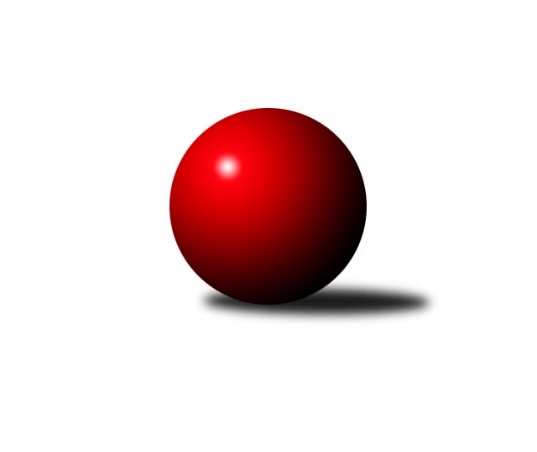 Č.8Ročník 2019/2020	3.11.2019Nejlepšího výkonu v tomto kole: 2538 dosáhlo družstvo: TJ Slovan Ivanovice Jihomoravský KP2 sever 2019/2020Výsledky 8. kolaSouhrnný přehled výsledků:KK Moravská Slávia Brno G	- SKK Veverky Brno B	8:0	2473:2096	11.0:1.0	28.10.SK Brno Žabovřesky B	- KK Brno Židenice 	6:2	2336:2292	8.0:4.0	31.10.KK Slovan Rosice D	- KK Orel Telnice B	1:7	2421:2526	4.0:8.0	31.10.KK Réna Ivančice B	- TJ Sokol Husovice E	7:1	2328:2117	9.0:3.0	1.11.KK Moravská Slávia Brno F	- TJ Sokol Brno IV C	5:3	2252:2181	6.0:6.0	1.11.TJ Slovan Ivanovice 	- KK Moravská Slávia Brno E		dohrávka		11.11.Tabulka družstev:	1.	KK Orel Telnice B	8	8	0	0	49.0 : 15.0 	60.0 : 36.0 	 2383	16	2.	KK Moravská Slávia Brno G	7	6	1	0	44.0 : 12.0 	59.5 : 24.5 	 2484	13	3.	KK Brno Židenice	7	5	1	1	36.0 : 20.0 	49.0 : 35.0 	 2405	11	4.	KK Réna Ivančice B	7	5	0	2	38.0 : 18.0 	57.0 : 27.0 	 2417	10	5.	TJ Slovan Ivanovice	7	4	1	2	33.5 : 22.5 	45.0 : 39.0 	 2416	9	6.	KK Slovan Rosice D	7	4	1	2	32.0 : 24.0 	44.5 : 39.5 	 2433	9	7.	KK Moravská Slávia Brno F	7	3	1	3	27.0 : 29.0 	40.5 : 43.5 	 2276	7	8.	KS Devítka Brno B	7	3	0	4	27.0 : 29.0 	37.5 : 46.5 	 2135	6	9.	KK Moravská Slávia Brno E	6	2	0	4	19.0 : 29.0 	31.0 : 41.0 	 2240	4	10.	SK Brno Žabovřesky B	8	2	0	6	21.5 : 42.5 	40.5 : 55.5 	 2260	4	11.	TJ Sokol Husovice E	8	1	1	6	19.0 : 45.0 	35.5 : 60.5 	 2215	3	12.	TJ Sokol Brno IV C	7	1	0	6	16.0 : 40.0 	30.0 : 54.0 	 2217	2	13.	SKK Veverky Brno B	8	0	0	8	14.0 : 50.0 	34.0 : 62.0 	 2233	0Podrobné výsledky kola:	 KK Moravská Slávia Brno G	2473	8:0	2096	SKK Veverky Brno B	Martina Hájková	 	 200 	 193 		393 	 1:1 	 391 	 	206 	 185		Jana Večeřová	Zdeněk Ondráček	 	 213 	 195 		408 	 2:0 	 350 	 	194 	 156		Vladimír Polách	Anna Kalasová	 	 220 	 222 		442 	 2:0 	 343 	 	158 	 185		Jaromíra Čáslavská	Jan Bernatík	 	 198 	 211 		409 	 2:0 	 349 	 	177 	 172		František Uher	Štěpán Kalas *1	 	 195 	 203 		398 	 2:0 	 350 	 	168 	 182		Karel Krajina	Martin Večerka	 	 195 	 228 		423 	 2:0 	 313 	 	163 	 150		Milan Grombiříkrozhodčí:  Vedoucí družstevstřídání: *1 od 58. hodu Miroslav OujezdskýNejlepší výkon utkání: 442 - Anna Kalasová	 SK Brno Žabovřesky B	2336	6:2	2292	KK Brno Židenice 	Marek Černý	 	 204 	 208 		412 	 2:0 	 336 	 	138 	 198		Petr Kotzian	Zdeněk Vladík	 	 224 	 195 		419 	 1:1 	 417 	 	209 	 208		Vladimír Ryšavý	Karel Pospíšil	 	 194 	 170 		364 	 2:0 	 277 	 	115 	 162		Petr Hepnárek	Miloslav Ostřížek	 	 191 	 146 		337 	 0:2 	 460 	 	237 	 223		Petr Vaňura	Antonín Zvejška	 	 170 	 206 		376 	 1:1 	 398 	 	202 	 196		Vladimír Malý	Radim Jelínek	 	 208 	 220 		428 	 2:0 	 404 	 	194 	 210		Miroslav Korbičkarozhodčí: Nejlepší výkon utkání: 460 - Petr Vaňura	 KK Slovan Rosice D	2421	1:7	2526	KK Orel Telnice B	Jiří Hrdlička	 	 200 	 209 		409 	 2:0 	 368 	 	170 	 198		Miroslav Časta	Petr Smejkal	 	 180 	 192 		372 	 0:2 	 401 	 	194 	 207		Robert Zajíček	Karolína Fabíková	 	 209 	 210 		419 	 1:1 	 426 	 	225 	 201		Lukáš Trchalík	Pavel Procházka	 	 180 	 215 		395 	 0:2 	 450 	 	208 	 242		Robert Ondrůj	Jaroslav Smrž	 	 193 	 222 		415 	 0:2 	 438 	 	198 	 240		Josef Hájek	Radim Švihálek	 	 180 	 231 		411 	 1:1 	 443 	 	219 	 224		Milan Doušekrozhodčí: Nejlepší výkon utkání: 450 - Robert Ondrůj	 KK Réna Ivančice B	2328	7:1	2117	TJ Sokol Husovice E	Luděk Kolář	 	 211 	 190 		401 	 2:0 	 230 	 	122 	 108		Miloslav Nemeškal	Jiří Horák	 	 191 	 188 		379 	 1:1 	 366 	 	172 	 194		Josef Patočka	František Čech	 	 195 	 206 		401 	 2:0 	 398 	 	193 	 205		Robert Pacal	Pavel Harenčák	 	 195 	 183 		378 	 2:0 	 330 	 	171 	 159		Milena Minksová	Martin Želev	 	 206 	 213 		419 	 2:0 	 375 	 	197 	 178		Lukáš Lehocký	Luboš Staněk	 	 179 	 171 		350 	 0:2 	 418 	 	214 	 204		Tomáš Peřinarozhodčí:  Vedoucí družstevNejlepší výkon utkání: 419 - Martin Želev	 KK Moravská Slávia Brno F	2252	5:3	2181	TJ Sokol Brno IV C	Jaroslav Navrátil	 	 199 	 171 		370 	 2:0 	 311 	 	166 	 145		Roman Brener	Miroslav Krapka	 	 185 	 188 		373 	 1:1 	 364 	 	165 	 199		Radek Smutný	Petr Žažo	 	 215 	 191 		406 	 2:0 	 339 	 	177 	 162		Jan Matoušek	Václav Vaněk	 	 196 	 183 		379 	 0:2 	 406 	 	217 	 189		Jaromír Mečíř	Miloslav Štrubl	 	 169 	 182 		351 	 0:2 	 373 	 	189 	 184		Bohumil Sehnal	Jan Vrožina	 	 191 	 182 		373 	 1:1 	 388 	 	178 	 210		Jan Kučerarozhodčí: vedoucí družstevNejlepšího výkonu v tomto utkání: 406 kuželek dosáhli: Petr Žažo, Jaromír MečířPořadí jednotlivců:	jméno hráče	družstvo	celkem	plné	dorážka	chyby	poměr kuž.	Maximum	1.	Miroslav Oujezdský 	KK Moravská Slávia Brno G	442.17	307.7	134.5	7.1	4/4	(453)	2.	Jiří Krev 	KK Brno Židenice 	438.75	296.8	142.0	4.7	4/5	(473)	3.	Lukáš Trchalík 	KK Orel Telnice B	432.33	303.5	128.8	8.0	5/5	(472)	4.	Jiří Hrdlička 	KK Slovan Rosice D	430.67	295.3	135.3	6.6	3/4	(470)	5.	Petr Vaňura 	KK Brno Židenice 	430.20	292.1	138.1	6.4	5/5	(460)	6.	Jaroslav Smrž 	KK Slovan Rosice D	430.19	302.1	128.1	8.1	4/4	(462)	7.	Jan Bernatík 	KK Moravská Slávia Brno G	425.31	303.2	122.1	6.1	4/4	(441)	8.	Anna Kalasová 	KK Moravská Slávia Brno G	422.56	303.6	119.0	9.1	3/4	(447)	9.	Tomáš Hrdlička 	KK Réna Ivančice B	420.22	284.9	135.3	6.2	3/4	(438)	10.	Petra Rejchrtová 	KK Moravská Slávia Brno F	419.75	290.3	129.5	6.5	2/3	(436)	11.	Milan Doušek 	KK Orel Telnice B	419.13	290.9	128.2	7.6	5/5	(448)	12.	Petr Žažo 	KK Moravská Slávia Brno F	418.13	289.2	128.9	7.5	3/3	(432)	13.	Eduard Kremláček 	KK Réna Ivančice B	415.25	289.6	125.7	6.9	4/4	(431)	14.	Petr Juránek 	KS Devítka Brno B	415.17	292.4	122.8	10.4	3/3	(447)	15.	Radomír Břoušek 	TJ Slovan Ivanovice 	415.00	287.0	128.0	5.9	4/4	(435)	16.	Miroslav Korbička 	KK Brno Židenice 	413.63	288.9	124.8	8.1	4/5	(446)	17.	Jiří Bělohlávek 	KK Moravská Slávia Brno E	412.67	289.4	123.3	8.5	4/4	(433)	18.	Pavel Procházka 	KK Slovan Rosice D	412.38	283.2	129.2	7.4	4/4	(434)	19.	Stanislav Barva 	KS Devítka Brno B	412.00	281.0	131.0	7.4	3/3	(439)	20.	Vladimír Malý 	KK Brno Židenice 	410.83	289.8	121.1	8.7	4/5	(438)	21.	Robert Zajíček 	KK Orel Telnice B	410.45	288.0	122.5	8.0	5/5	(429)	22.	Pavel Harenčák 	KK Réna Ivančice B	409.11	291.1	118.0	9.4	3/4	(426)	23.	Radim Jelínek 	SK Brno Žabovřesky B	408.55	279.6	129.0	6.6	5/5	(432)	24.	Zdeněk Vladík 	SK Brno Žabovřesky B	407.65	288.8	118.9	7.8	5/5	(446)	25.	Martin Večerka 	KK Moravská Slávia Brno G	406.75	284.8	121.9	11.3	4/4	(431)	26.	Petr Vyhnalík 	KK Slovan Rosice D	406.50	278.9	127.6	7.8	4/4	(425)	27.	Robert Pacal 	TJ Sokol Husovice E	405.22	281.8	123.4	9.3	6/6	(426)	28.	Jan Vrožina 	KK Moravská Slávia Brno F	405.07	281.8	123.3	8.6	3/3	(428)	29.	Antonín Zvejška 	SK Brno Žabovřesky B	403.65	288.1	115.6	9.3	5/5	(418)	30.	Jan Kučera 	TJ Slovan Ivanovice 	403.31	293.5	109.8	10.2	4/4	(430)	31.	Milan Sklenák 	KK Moravská Slávia Brno E	403.17	283.8	119.4	8.5	4/4	(431)	32.	Milan Svobodník 	TJ Slovan Ivanovice 	402.88	281.3	121.6	9.5	4/4	(426)	33.	Tomáš Peřina 	TJ Sokol Husovice E	401.89	280.6	121.3	7.6	6/6	(449)	34.	Martina Hájková 	KK Moravská Slávia Brno G	401.42	284.3	117.2	7.9	3/4	(425)	35.	Bohuslav Orálek 	TJ Slovan Ivanovice 	401.19	283.1	118.1	10.8	4/4	(421)	36.	Vladimír Ryšavý 	KK Brno Židenice 	400.67	281.2	119.5	9.5	5/5	(417)	37.	Štěpán Kalas 	KK Moravská Slávia Brno G	400.11	271.9	128.2	9.4	3/4	(427)	38.	Eugen Olgyai 	SKK Veverky Brno B	399.75	281.6	118.1	8.3	4/4	(417)	39.	Zdeněk Čepička 	TJ Slovan Ivanovice 	396.83	289.5	107.3	9.6	3/4	(416)	40.	Milan Kučera 	KK Moravská Slávia Brno E	396.42	280.8	115.6	9.7	4/4	(415)	41.	Zdeněk Ondráček 	KK Moravská Slávia Brno G	396.08	275.4	120.7	8.5	4/4	(421)	42.	Václav Vaněk 	KK Moravská Slávia Brno F	394.38	274.8	119.6	8.5	2/3	(414)	43.	Radek Hrdlička 	KK Slovan Rosice D	392.75	271.5	121.3	9.8	4/4	(426)	44.	Jiří Martínek 	KS Devítka Brno B	392.42	278.7	113.8	10.4	3/3	(464)	45.	Cyril Vaško 	KS Devítka Brno B	391.88	278.1	113.8	8.3	2/3	(406)	46.	Marek Černý 	SK Brno Žabovřesky B	389.88	273.2	116.7	9.8	4/5	(413)	47.	Jaromír Mečíř 	TJ Sokol Brno IV C	388.71	279.7	109.0	10.8	4/4	(422)	48.	Jana Večeřová 	SKK Veverky Brno B	388.00	274.3	113.8	8.8	4/4	(421)	49.	Jan Kučera 	TJ Sokol Brno IV C	385.06	268.7	116.4	10.5	3/4	(415)	50.	Miroslav Časta 	KK Orel Telnice B	385.00	280.0	105.0	13.0	4/5	(414)	51.	Josef Patočka 	TJ Sokol Husovice E	384.80	277.2	107.6	11.6	5/6	(437)	52.	Jaromíra Čáslavská 	SKK Veverky Brno B	384.50	267.5	117.0	9.5	3/4	(426)	53.	Radim Švihálek 	KK Slovan Rosice D	384.33	281.3	103.0	13.7	3/4	(411)	54.	Jaroslav Betáš 	TJ Sokol Husovice E	383.60	271.0	112.6	11.6	5/6	(411)	55.	Vladimír Venclovský 	TJ Sokol Brno IV C	378.63	273.5	105.1	12.3	4/4	(400)	56.	Luboš Staněk 	KK Réna Ivančice B	375.33	275.0	100.3	16.3	3/4	(415)	57.	Vladimír Polách 	SKK Veverky Brno B	374.69	272.8	101.9	12.6	4/4	(426)	58.	Radek Smutný 	TJ Sokol Brno IV C	373.38	267.0	106.4	14.0	4/4	(422)	59.	Miroslav Novák 	KK Moravská Slávia Brno E	373.00	261.1	111.9	12.4	4/4	(392)	60.	Lukáš Lehocký 	TJ Sokol Husovice E	370.00	264.7	105.3	13.3	5/6	(420)	61.	Pavel Lasovský 	TJ Slovan Ivanovice 	369.00	267.7	101.3	12.0	3/4	(378)	62.	Jaroslav Herůdek 	SKK Veverky Brno B	367.67	262.0	105.7	11.8	3/4	(406)	63.	František Uher 	SKK Veverky Brno B	366.67	278.9	87.8	14.9	3/4	(383)	64.	Jan Matoušek 	TJ Sokol Brno IV C	364.83	262.7	102.2	11.7	3/4	(388)	65.	Miroslav Krapka 	KK Moravská Slávia Brno F	364.00	261.7	102.3	15.0	3/3	(383)	66.	Bohumil Sehnal 	TJ Sokol Brno IV C	359.21	256.5	102.7	13.6	4/4	(384)	67.	Miloslav Ostřížek 	SK Brno Žabovřesky B	354.50	249.0	105.5	14.5	4/5	(407)	68.	Miroslav Nejezchleb 	KK Moravská Slávia Brno E	352.00	256.0	96.0	15.7	3/4	(375)	69.	Jaroslav Navrátil 	KK Moravská Slávia Brno F	350.50	257.8	92.7	16.2	2/3	(406)	70.	Milena Minksová 	TJ Sokol Husovice E	348.63	256.5	92.1	15.8	4/6	(386)	71.	Karel Krajina 	SKK Veverky Brno B	346.17	257.8	88.3	18.8	3/4	(393)	72.	Roman Brener 	TJ Sokol Brno IV C	329.75	246.9	82.9	18.0	4/4	(356)	73.	Miloslav Štrubl 	KK Moravská Slávia Brno F	325.27	231.7	93.6	15.4	3/3	(368)	74.	Martin Staněk 	KS Devítka Brno B	316.33	240.2	76.2	22.0	3/3	(332)	75.	Jiří Procházka 	KS Devítka Brno B	311.50	248.3	63.3	21.3	2/3	(340)	76.	Radek Probošt 	KK Moravská Slávia Brno E	297.67	221.9	75.8	20.3	3/4	(314)	77.	Michal Kaštovský 	SK Brno Žabovřesky B	293.00	224.0	69.0	19.9	4/5	(321)	78.	Josef Kaderka 	KS Devítka Brno B	272.25	216.8	55.5	30.5	2/3	(291)	79.	Martin Kyjovský 	KS Devítka Brno B	270.33	206.2	64.2	26.3	3/3	(299)	80.	Miloslav Nemeškal 	TJ Sokol Husovice E	255.13	196.4	58.8	25.6	4/6	(310)		Zdeněk Machala 	TJ Slovan Ivanovice 	433.50	305.0	128.5	6.5	1/4	(435)		Petr Pokorný 	TJ Slovan Ivanovice 	431.25	298.3	133.0	11.0	2/4	(442)		Dalibor Dvorník 	KK Moravská Slávia Brno F	427.00	305.0	122.0	7.0	1/3	(427)		Robert Ondrůj 	KK Orel Telnice B	425.33	294.8	130.5	8.3	2/5	(450)		Karolína Fabíková 	KK Slovan Rosice D	419.00	278.0	141.0	5.0	1/4	(419)		Josef Hájek 	KK Orel Telnice B	416.33	288.0	128.3	7.8	3/5	(438)		Luděk Kolář 	KK Réna Ivančice B	411.50	285.0	126.5	7.0	1/4	(422)		Marek Čech 	KK Réna Ivančice B	405.00	282.0	123.0	6.3	2/4	(412)		Martin Želev 	KK Réna Ivančice B	405.00	286.0	119.0	10.5	2/4	(419)		František Čech 	KK Réna Ivančice B	404.83	280.2	124.7	6.7	2/4	(417)		Pavel Zajíc 	KK Slovan Rosice D	404.75	286.5	118.3	11.5	2/4	(417)		Karel Dorazil 	KK Réna Ivančice B	399.00	280.5	118.5	6.5	1/4	(408)		Renata Horáková 	KK Réna Ivančice B	398.50	275.5	123.0	11.5	2/4	(405)		Jiří Horák 	KK Réna Ivančice B	397.83	296.3	101.5	13.2	2/4	(443)		Vítězslav Krapka 	SK Brno Žabovřesky B	397.00	267.0	130.0	10.0	1/5	(397)		Nikola Bukačová 	KK Réna Ivančice B	393.00	274.0	119.0	10.0	1/4	(393)		Zdeněk Pavelka 	KK Moravská Slávia Brno E	389.00	267.0	122.0	8.0	1/4	(389)		Jan Tichák 	KK Brno Židenice 	387.00	279.0	108.0	10.3	3/5	(407)		Ivana Hrdličková 	KK Réna Ivančice B	385.50	260.5	125.0	7.5	2/4	(408)		Jiří Hrazdíra  st.	KK Orel Telnice B	383.33	281.9	101.4	13.6	3/5	(415)		Anastasios Jiaxis 	KK Slovan Rosice D	382.00	263.5	118.5	10.5	1/4	(383)		Jiří Zouhar 	KK Brno Židenice 	379.00	290.0	89.0	17.0	1/5	(379)		Petr Smejkal 	KK Slovan Rosice D	375.50	264.0	111.5	16.0	1/4	(379)		Veronika Dufková 	TJ Sokol Husovice E	373.00	259.0	114.0	10.0	1/6	(373)		Jaroslava Hrazdírová 	KK Orel Telnice B	366.00	260.3	105.7	10.7	1/5	(379)		Libor Čížek 	KK Slovan Rosice D	364.00	262.0	102.0	9.5	2/4	(370)		Milena Černohlávková 	KS Devítka Brno B	353.00	247.0	106.0	11.0	1/3	(353)		Milan Grombiřík 	SKK Veverky Brno B	348.50	254.5	94.0	14.8	2/4	(389)		Petr Kotzian 	KK Brno Židenice 	342.33	250.0	92.3	18.7	3/5	(349)		Tomáš Zbavitel 	KK Moravská Slávia Brno E	342.00	245.0	97.0	13.0	1/4	(342)		Petr Hepnárek 	KK Brno Židenice 	338.67	244.7	94.0	15.0	3/5	(372)		Karel Pospíšil 	SK Brno Žabovřesky B	329.33	245.4	83.9	16.3	3/5	(364)		Josef Němeček 	KK Moravská Slávia Brno E	329.00	242.0	87.0	17.5	2/4	(330)		Klaudie Kittlerová 	TJ Sokol Husovice E	313.50	243.0	70.5	23.5	2/6	(318)		Marta Hrdličková 	KK Orel Telnice B	268.50	212.5	56.0	31.0	2/5	(297)Sportovně technické informace:Starty náhradníků:registrační číslo	jméno a příjmení 	datum startu 	družstvo	číslo startu
Hráči dopsaní na soupisku:registrační číslo	jméno a příjmení 	datum startu 	družstvo	Program dalšího kola:9. kolo4.11.2019	po	18:00	KK Moravská Slávia Brno E - KK Moravská Slávia Brno F	6.11.2019	st	16:30	KS Devítka Brno B - TJ Slovan Ivanovice 	6.11.2019	st	17:00	KK Orel Telnice B - KK Réna Ivančice B	6.11.2019	st	17:00	KK Brno Židenice  - KK Slovan Rosice D	7.11.2019	čt	17:00	TJ Sokol Brno IV C - SK Brno Žabovřesky B	8.11.2019	pá	18:30	TJ Sokol Husovice E - KK Moravská Slávia Brno G				-- volný los -- - SKK Veverky Brno B	Nejlepší šestka kola - absolutněNejlepší šestka kola - absolutněNejlepší šestka kola - absolutněNejlepší šestka kola - absolutněNejlepší šestka kola - dle průměru kuželenNejlepší šestka kola - dle průměru kuželenNejlepší šestka kola - dle průměru kuželenNejlepší šestka kola - dle průměru kuželenNejlepší šestka kola - dle průměru kuželenPočetJménoNázev týmuVýkonPočetJménoNázev týmuPrůměr (%)Výkon3xPetr VaňuraŽidenice4602xPetr VaňuraŽidenice117.234601xRobert OndrůjTelnice B4502xRobert OndrůjTelnice B113.574503xPetr PokornýIvanovice 4482xAnna KalasováMS Brno G112.934422xMilan DoušekTelnice B4432xPetr PokornýIvanovice 112.194483xAnna KalasováMS Brno G4422xMilan DoušekTelnice B111.84431xJosef HájekTelnice B4381xJosef HájekTelnice B110.54438